Harstad DrilliadenHarstad skoles musikkorps drill, vil med støtte av samfunnsløftet og sparebankstiftelsen, ønske velkommen til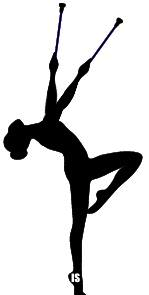 HARSTAD DRILLIADEN LØRDAG 18.JANUAR 2020 / WORKSHOP I DRILL SØNDAG 19.JANUAR 2020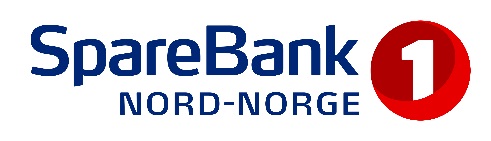 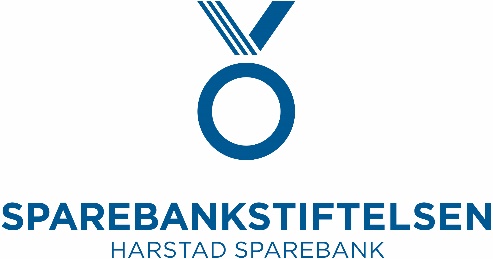 Konkurranse lørdag 18.januar:Konkurransen er åpen for alle kategorier innenfor NMF sitt konkurransereglement. Det er usikkert om det vil bli bedømming på kortprogram og 3baton. Vi ønsker velkommen drillere på alle nivå– både nybegynnere og erfarne drillere. Dette er ikke en kvalifiseringskonkurranse til NM. Ved liten påmelding kan divisjoner bli slått sammen.Sted: Konkurransen vil være i Seljestadhallen, Bjørk alle 2, 9407 Harstad.Startkontigent Solo/duett kr 200,- Tropp kr 400,-Deltageravgift kr 200,- pr utøver Inngang konkurransen kr 100,- (barn u/15år gratis)PåmeldingSendes på e-post til drillmamma@harstadsmk.no med frist 15.11.19 Det vil bli tilsendt faktura. Oppgi kontaktperson og kontakt informasjon.Påmelding er bindende etter frist, og bare legeattest er gyldig grunn til avmelding.MusikkMusikken sendes på lydfil til: harstad.drillmusikk@gmail.com innen 15.12.19. NB! Husk å ha med en kopi av musikken på konkurransedagen! Husk at musikk må merkes med deltaker, korps og program. Vi følger NMF’s gjeldende konkurranseregler for korpsdrill pr dd.www.musikkorps.no.Overnatting Det tilbys overnatting ved Seljestad barneskole som ligger i tilknytning til hallen. Pris kr 250,- inkluderer frokost søndag. Ved bestilling av overnatting – husk å si fra hvor mange ledere som overnatter. Hvert korps må ha minst en voksen over 18 år.Har du spørsmål ta kontakt – drillmamma@harstadsmk.noWorkshop søndag 19.januarHSMK drill inviterer til workshop for utøvere med grunnleggende ferdigheter innenfor drill. Ingen aldersgrense, men utøverne vil bli delt inn i grupper etter nivå.Det vil bli undervist i drill teknikk; aerials (kast), rolls (ruller), contact materials (eks. flips, sleng, wraps osv), ulike dansebevegelser og trinn.Tidspunkt: Søndag 19.januar 2020 kl. 09.00 – 16.00 (med forbehold om endringer)Oppmøte for registrering kl. 08.30. Sted: Seljestadhallen, Bjørk Alle 2, 9407 Harstad.Pris: Kr 500,- inkludert lunsjInstruktørerDette er ikke helt på plass enda, men vil bli annonsert så fort vi har avklart det.Overnatting Det tilbys overnatting ved Seljestad barneskole som ligger i tilknytning til hallen. Pris kr 250,- inkluderer frokost søndag. Ved bestilling av overnatting – husk å si fra hvor mange ledere som overnatter. Hvert korps må ha minst en voksen over 18 år.PåmeldingSendes på e-post til drillmamma@harstadsmk.no med frist 15.11.19Det vil bli tilsendt faktura. Oppgi kontaktperson og kontaktinformasjon.Påmelding er bindende etter frist, og bare legeattest er gyldig grunn til avmelding.Har du spørsmål ta kontakt – drillmamma@harstadsmk.noVelkommen til konkurranse og workshopGleder oss til å se dereHarstad Skoles Musikkorps Drill